Сабақ тақырыбы:  Лепті сөйлемСабақ тақырыбы:  Лепті сөйлемСабақ тақырыбы:  Лепті сөйлемПәні: Қазақ тіліМектеп: №35 ЖОББММектеп: №35 ЖОББММектеп: №35 ЖОББМКүні: 4.12.17Мұғалімнің аты – жөні: Сулейменова Г.С.Мұғалімнің аты – жөні: Сулейменова Г.С.Мұғалімнің аты – жөні: Сулейменова Г.С.Сынып: 2Қатысқаны: 23Қатыспағаны:0Қатыспағаны:0Осы сабақ арқылы жүзеге асырылатын мақсаты2.1.3.1 - күнделікті өмірде кездесетін жағдаяттарға байланысты сөйлеу мәдениетін сақтап, диалогке қатысу2.2.3.1 - мәтін мазмұнын анықтауға бағытталған сұрақтар құрастыру және жауап беру2.3.7.1 - сөйлем түрлерін айтылу мақсатына сәйкес тыныс белгілерін (нүкте, сұрақ белгісі, леп белгісі) қою2.4.2.6 - сөйлемдегі бір-бірімен байланысып тұрған сөздерді табу2.1.3.1 - күнделікті өмірде кездесетін жағдаяттарға байланысты сөйлеу мәдениетін сақтап, диалогке қатысу2.2.3.1 - мәтін мазмұнын анықтауға бағытталған сұрақтар құрастыру және жауап беру2.3.7.1 - сөйлем түрлерін айтылу мақсатына сәйкес тыныс белгілерін (нүкте, сұрақ белгісі, леп белгісі) қою2.4.2.6 - сөйлемдегі бір-бірімен байланысып тұрған сөздерді табу2.1.3.1 - күнделікті өмірде кездесетін жағдаяттарға байланысты сөйлеу мәдениетін сақтап, диалогке қатысу2.2.3.1 - мәтін мазмұнын анықтауға бағытталған сұрақтар құрастыру және жауап беру2.3.7.1 - сөйлем түрлерін айтылу мақсатына сәйкес тыныс белгілерін (нүкте, сұрақ белгісі, леп белгісі) қою2.4.2.6 - сөйлемдегі бір-бірімен байланысып тұрған сөздерді табуСабақ мақсатыБарлық оқушылар орындай алады:Сөйлем турлерін ажырата аладыБарлық оқушылар орындай алады:Сөйлем турлерін ажырата аладыБарлық оқушылар орындай алады:Сөйлем турлерін ажырата аладыСабақ мақсатыОқушылардың көпшілігі орындай алады:Сөйлем турлерін ажыра алады, мәтіннің ішінен таба алады. Сөйлем құра аладыОқушылардың көпшілігі орындай алады:Сөйлем турлерін ажыра алады, мәтіннің ішінен таба алады. Сөйлем құра аладыОқушылардың көпшілігі орындай алады:Сөйлем турлерін ажыра алады, мәтіннің ішінен таба алады. Сөйлем құра аладыСабақ мақсатыКейбір оқушылар орындай алады:Сөйлем түрлерін ажырата отырып, түрлендіре алады, ережелер арқылы дәлелдей алады.Кейбір оқушылар орындай алады:Сөйлем түрлерін ажырата отырып, түрлендіре алады, ережелер арқылы дәлелдей алады.Кейбір оқушылар орындай алады:Сөйлем түрлерін ажырата отырып, түрлендіре алады, ережелер арқылы дәлелдей алады.Бағалау  критерийіСөйлем түрлерін ажыратады.Тыныс белгілерін ажыратады.Сөйлем түрлеріне қарай түрлендіре алады.Сөйлем түрлеріне қарай сөйлем құра алады.Сөйлем түрлерін ажыратады.Тыныс белгілерін ажыратады.Сөйлем түрлеріне қарай түрлендіре алады.Сөйлем түрлеріне қарай сөйлем құра алады.Сөйлем түрлерін ажыратады.Тыныс белгілерін ажыратады.Сөйлем түрлеріне қарай түрлендіре алады.Сөйлем түрлеріне қарай сөйлем құра алады.Тілдік құзыреттілік  қазақ тілі  қазақ тілі  қазақ тілі РесурстарОқулық, суреттер, топқа бөлуге арналған кеспе қағаздар  және  әртүрлі  заттар, топтық тапсырмалар, кері байланыс, стикер.Оқулық, суреттер, топқа бөлуге арналған кеспе қағаздар  және  әртүрлі  заттар, топтық тапсырмалар, кері байланыс, стикер.Оқулық, суреттер, топқа бөлуге арналған кеспе қағаздар  және  әртүрлі  заттар, топтық тапсырмалар, кері байланыс, стикер.Әдіс-тәсілдерСұрақ-жауап, әңгімелеу, түсіндіру, ойын, көрнекілік. Рефлексия.Сұрақ-жауап, әңгімелеу, түсіндіру, ойын, көрнекілік. Рефлексия.Сұрақ-жауап, әңгімелеу, түсіндіру, ойын, көрнекілік. Рефлексия.Пәнаралық байланысМузыка, қазақ тілі,әдебиеттік оқуМузыка, қазақ тілі,әдебиеттік оқуМузыка, қазақ тілі,әдебиеттік оқуСабақтың жоспарыЖоспарланған уақыт Сабақ барысы :Сабақ барысы :Ресурстар Басталуы4  минутСәлемдесу. «Тамаша күн» -сәлем досым»- қалайсың?- Көңіл күйің қалай?- Барлығыңызға сәттілік!Топқа бөлемін : «Сыйқырлы сөйлемдер» топқа бөлінеді. Оқушылар берілген сөйлемдерді алып, түлеріне қарай топқа бөлінеді.Хабарлы сөйлемАнам дүкенге барды.Бізге бүгін бес сабақ.Сұраулы сөйлемСени нешінші сыныпта оқисың?Қазір қай мезгіл?Лепті сөйлемАлақай, атам келді!Бүгін күн қандай тамаша! Психологиялық ахуал қалыптастыру: «Қызыл гүлім-ай» биСынып реттілігін қадағалау. Оқушыларды түгелдеу. Оқу құралдарын байқау. Бір-бірімізді тыңдаймыз десек 1 рет қол шапалақтаймыз!Ұйымшыл боламыз десек 2 рет Белсенділік танытамыз десек 3 рет шапалақтаймыз!Сәлемдесу. «Тамаша күн» -сәлем досым»- қалайсың?- Көңіл күйің қалай?- Барлығыңызға сәттілік!Топқа бөлемін : «Сыйқырлы сөйлемдер» топқа бөлінеді. Оқушылар берілген сөйлемдерді алып, түлеріне қарай топқа бөлінеді.Хабарлы сөйлемАнам дүкенге барды.Бізге бүгін бес сабақ.Сұраулы сөйлемСени нешінші сыныпта оқисың?Қазір қай мезгіл?Лепті сөйлемАлақай, атам келді!Бүгін күн қандай тамаша! Психологиялық ахуал қалыптастыру: «Қызыл гүлім-ай» биСынып реттілігін қадағалау. Оқушыларды түгелдеу. Оқу құралдарын байқау. Бір-бірімізді тыңдаймыз десек 1 рет қол шапалақтаймыз!Ұйымшыл боламыз десек 2 рет Белсенділік танытамыз десек 3 рет шапалақтаймыз!Стикерге жазылған сөйлемдерЖаңа білім10 минутБілу және түсінуОқушылар оқулықтағы негізгі тақырыппен танысады.11-жаттығу Оқулықта берілген тапсырмаларды орындау.12-жаттығуСуретпен жұмыс.Білу және түсінуОқушылар оқулықтағы негізгі тақырыппен танысады.11-жаттығу Оқулықта берілген тапсырмаларды орындау.12-жаттығуСуретпен жұмыс.Оқулық,мәтіндер.түрлі-түсті маркерлерОртасы 10 минутСергіту сәті2 минутБалалар қазір қай мезгіл?Қай ай?Балалар осы қаңтар айында қандай меркелер бар?Енді бүгін біз осы қаңтар айындағы меркелерге саяхат жасап, әрбір мерекенің арнайы тапсырмаларын орындаймыз?1 Желтоқсан Президент күніБалалар біз мерекеде бір бірімізге не айтамыз?Ал енді әр жұп бір-біріне Президент күніне орай тілектер айтсын. Қандай сөйлемдерді пайдаландыңдар? Енді бірінші тапсырманы орындайық.Саралау тапсырмалары«Қыдырып қайтайық!» би билеу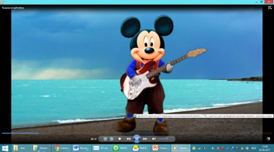 1 топ. Хабарлы сөйлем орны ауыстырылған сөздерден сөйлем құрап жаз.Сөйлемдерде не туралы айтылған?Бұлар қандай сөйлемдер?1.салады үйлерді құрылысшы.2.келеді құстар ұшып көктемде.3.Отыр жаттығу жазып оқушыларДескриптор-Сөздерді оқиды-Орны ауыстырылған сөздерден сөйлем құрап жазады.-Сөйлемдерде не туралы айтылғанын айтады.-Сөйлем түріне қарай ажыратады.ҚБ «Басбармақ»2 топ. «Сұраулы сөйлем»Берілген сұрақтарға диалог түрінде жауап бер.Қандай сөйлемді сұраулы сөйлем дейміз? Сұраулы сөйлемнен кейін қандай тыныс белгісі қойылады?-Сен неше жастасың?- Нешінші сыныпта оқисың?-Сыныбыңда неше оқушы бар?-Қай пәнді жақсы көресің?- Саған мектебің ұнай ма?Дескриптор- Берілген сұрақтарға диалог түрінде жауап береді. - Сұраулы сөйлем ережесін айтады- Сұраулы сөйлемнен кейін қандай тыныс белгісі қойылатынын анықтайды.ҚБ «Басбармақ» 3 топ. «Лепті сөйлем»Өлеңді мәнерлеп оқы. Леп белгісі бар сөйлемді қалай оқыдың? Қандай көңіл-күйді білдіріп тұр?Туган өлкемКөгінде күн нұрын төккен,Жерінде гүл жұпар сепкен.Неткен сұлу, неткен көркем!Осы менің туған өлкем!Дескриптор-Өлеңді мәнерлеп оқиды- Леп белгісі бар сөйлемді оқиды.- Қандай көңіл-күйді білдіріп тұрғанын айтады.ҚБ «Басбармақ»  16 желтоқсан – Тәуелсіздік күні 1991ж 16 желтоқсан күні Қазақстан өз алдына тәуелсіз мемлекет болып жарияланды. Биыл тәуелсіздікке 26 жыл. «Моншақтар» әдісі арқылы орындап, оқиды. 1топ:Жақша ішіндегі артық сөзді алып тастап, көшіріп жаз. Леп белгісінің қойылу себебін түсіндір. Ешкі (лақтады, қоздады).Қысқа ғана құлақты.Шақырамын лақты:(Пұшайт, пұшайт! Шөре-шөре!)Берілген хабарлы сөйлемді сұраулы сөйлемге айналдырып жаз. Сұраулы сөйлем дегеніміз не?Дескриптор-Өлеңді оқиды- Жақша ішіндегі артық сөзді алып тастап, көшіріп жазады. -Леп белгісінің қойылу себебін түсіндіреді.2 топ: Көп нүктенің орнына керекті сөздерді қойып, көшіріп жаз. Леп белгісінің қойылу себебін түсіндір.Туған жердің табиғаты да сондай ......! ......., ауылға барамын!Арайлым ауылға барды. Анар кітап оқыды.Керекті сөздер: алақай, тамашаДескриптор-Сөйлемдерді оқиды.-Көп нүктенің орнына керекті сөздерді қойып, көшіріп жазады. -Леп белгісінің қойылу себебін түсіндіреді. Сөйлемдерді оқиды.-Берілген сөздерді сұраулы сөйлемге айналдырып, көшіріп жазады. -Сұраулы сөйлем ережесін айтады.3 топ: Көп нүктенің орнына керекті сөздерді қойып, көшіріп жаз. Бұлар қандай сөйлем?Бір топ .... келе жатты. Жолда әлсіреген кішкентай ..... кездестірді.Берілген сөздерге хабарлы сөйлем құрап жаз. Хабарлы сөйлем дегеніміз не? Кітап, Астана   Керекті сөздер: балапан, балаДескриптор-Сөйлемдерді оқиды.-Көп нүктенің орнына керекті сөздерді қойып, көшіріп жазады. -Қандай сөйлем екенін айтады. Сөздерді оқиды.-Берілген сөздерге хабарлы сөйлем құрайды.-Хабарлы сөйлем ережесін айтады.1,2,3 топ сөйлемдерді көшіріп жаз, тыныс белгісін қойыңдар. Бүгін Тәуелсіздік күні Мереке тойланып жатыр Мереке құтты болсын!Дескриптор-Сөздерді оқиды.-Сөйлемдерді көшіріп жазады.- Тиісті тыныс белгісін қояды ҚБ «Смайлик»31 желтоқсан – Жаңа жыл «Шырша» әдісі Сөздер мен сөйлемдерді пайдаланып жаңа жылдық шыршаны безендіру.Балалар қазір қай мезгіл?Қай ай?Балалар осы қаңтар айында қандай меркелер бар?Енді бүгін біз осы қаңтар айындағы меркелерге саяхат жасап, әрбір мерекенің арнайы тапсырмаларын орындаймыз?1 Желтоқсан Президент күніБалалар біз мерекеде бір бірімізге не айтамыз?Ал енді әр жұп бір-біріне Президент күніне орай тілектер айтсын. Қандай сөйлемдерді пайдаландыңдар? Енді бірінші тапсырманы орындайық.Саралау тапсырмалары«Қыдырып қайтайық!» би билеу1 топ. Хабарлы сөйлем орны ауыстырылған сөздерден сөйлем құрап жаз.Сөйлемдерде не туралы айтылған?Бұлар қандай сөйлемдер?1.салады үйлерді құрылысшы.2.келеді құстар ұшып көктемде.3.Отыр жаттығу жазып оқушыларДескриптор-Сөздерді оқиды-Орны ауыстырылған сөздерден сөйлем құрап жазады.-Сөйлемдерде не туралы айтылғанын айтады.-Сөйлем түріне қарай ажыратады.ҚБ «Басбармақ»2 топ. «Сұраулы сөйлем»Берілген сұрақтарға диалог түрінде жауап бер.Қандай сөйлемді сұраулы сөйлем дейміз? Сұраулы сөйлемнен кейін қандай тыныс белгісі қойылады?-Сен неше жастасың?- Нешінші сыныпта оқисың?-Сыныбыңда неше оқушы бар?-Қай пәнді жақсы көресің?- Саған мектебің ұнай ма?Дескриптор- Берілген сұрақтарға диалог түрінде жауап береді. - Сұраулы сөйлем ережесін айтады- Сұраулы сөйлемнен кейін қандай тыныс белгісі қойылатынын анықтайды.ҚБ «Басбармақ» 3 топ. «Лепті сөйлем»Өлеңді мәнерлеп оқы. Леп белгісі бар сөйлемді қалай оқыдың? Қандай көңіл-күйді білдіріп тұр?Туган өлкемКөгінде күн нұрын төккен,Жерінде гүл жұпар сепкен.Неткен сұлу, неткен көркем!Осы менің туған өлкем!Дескриптор-Өлеңді мәнерлеп оқиды- Леп белгісі бар сөйлемді оқиды.- Қандай көңіл-күйді білдіріп тұрғанын айтады.ҚБ «Басбармақ»  16 желтоқсан – Тәуелсіздік күні 1991ж 16 желтоқсан күні Қазақстан өз алдына тәуелсіз мемлекет болып жарияланды. Биыл тәуелсіздікке 26 жыл. «Моншақтар» әдісі арқылы орындап, оқиды. 1топ:Жақша ішіндегі артық сөзді алып тастап, көшіріп жаз. Леп белгісінің қойылу себебін түсіндір. Ешкі (лақтады, қоздады).Қысқа ғана құлақты.Шақырамын лақты:(Пұшайт, пұшайт! Шөре-шөре!)Берілген хабарлы сөйлемді сұраулы сөйлемге айналдырып жаз. Сұраулы сөйлем дегеніміз не?Дескриптор-Өлеңді оқиды- Жақша ішіндегі артық сөзді алып тастап, көшіріп жазады. -Леп белгісінің қойылу себебін түсіндіреді.2 топ: Көп нүктенің орнына керекті сөздерді қойып, көшіріп жаз. Леп белгісінің қойылу себебін түсіндір.Туған жердің табиғаты да сондай ......! ......., ауылға барамын!Арайлым ауылға барды. Анар кітап оқыды.Керекті сөздер: алақай, тамашаДескриптор-Сөйлемдерді оқиды.-Көп нүктенің орнына керекті сөздерді қойып, көшіріп жазады. -Леп белгісінің қойылу себебін түсіндіреді. Сөйлемдерді оқиды.-Берілген сөздерді сұраулы сөйлемге айналдырып, көшіріп жазады. -Сұраулы сөйлем ережесін айтады.3 топ: Көп нүктенің орнына керекті сөздерді қойып, көшіріп жаз. Бұлар қандай сөйлем?Бір топ .... келе жатты. Жолда әлсіреген кішкентай ..... кездестірді.Берілген сөздерге хабарлы сөйлем құрап жаз. Хабарлы сөйлем дегеніміз не? Кітап, Астана   Керекті сөздер: балапан, балаДескриптор-Сөйлемдерді оқиды.-Көп нүктенің орнына керекті сөздерді қойып, көшіріп жазады. -Қандай сөйлем екенін айтады. Сөздерді оқиды.-Берілген сөздерге хабарлы сөйлем құрайды.-Хабарлы сөйлем ережесін айтады.1,2,3 топ сөйлемдерді көшіріп жаз, тыныс белгісін қойыңдар. Бүгін Тәуелсіздік күні Мереке тойланып жатыр Мереке құтты болсын!Дескриптор-Сөздерді оқиды.-Сөйлемдерді көшіріп жазады.- Тиісті тыныс белгісін қояды ҚБ «Смайлик»31 желтоқсан – Жаңа жыл «Шырша» әдісі Сөздер мен сөйлемдерді пайдаланып жаңа жылдық шыршаны безендіру.Суреттер Мерекелерге байланысты слайдОқушылар би билеп сергіп қалады.ТопшамаларСлайдПостер жасауСөйлемдер жазылған қиықшаларАяқталуы Сабақты бекіту7 минутОй қорыту   14-жаттығуСуретпен жұмысБББ кестесіОй қорыту   14-жаттығуСуретпен жұмысБББ кестесіТақырып бойынша түйген білімдерін жазады.СтикерлерБағалау 4 минутКері байланыс3 минут«Білім қоржыны» кері байланыс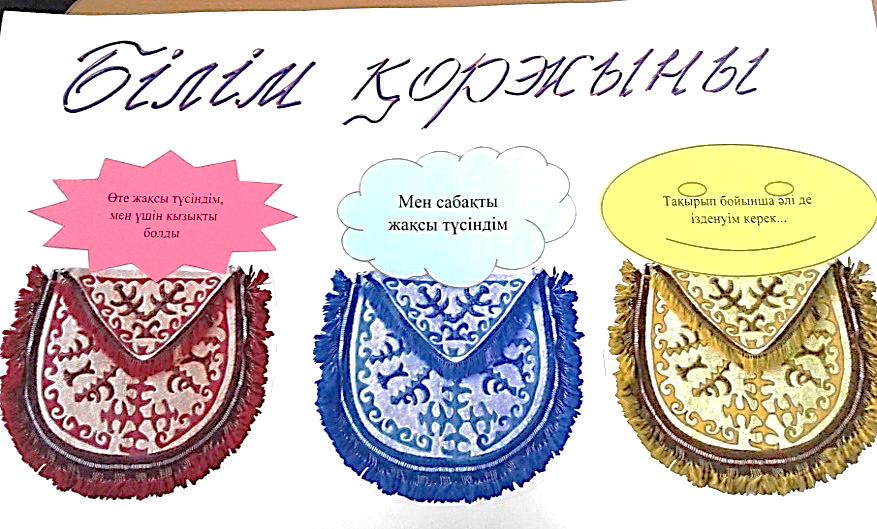 «Білім қоржыны» кері байланысСабақтан алған әсерлерін стикерге жазып, қоржындарға жабыстырады.
Үйге тапсырма: оқу, дәптермен жұмыс.
Үйге тапсырма: оқу, дәптермен жұмыс.
Үйге тапсырма: оқу, дәптермен жұмыс.Саралау – Сіз қосымшакөмек көрсетуді қалайжоспарлайсыз? Сізқабілеті жоғарыоқушыларға тапсырманыкүрделендіруді қалайжоспарлайсыз?Бағалау - Оқушылардыңүйренгенін тексерудіқалай жоспарлайсыз?Пəнаралық байланысҚауіпсіздік жəне еңбектіқорғау ережелеріАКТ-мен байланысҚұндылықтардағыбайланыс